Муниципальное дошкольное образовательное учреждение Детский сад «Солнышко» р.п. ПачелмаСпортивный праздник посвященный               Международному женскому дню «8 Марта»                                   «А ну-ка, мамы!»(для детей средней группы).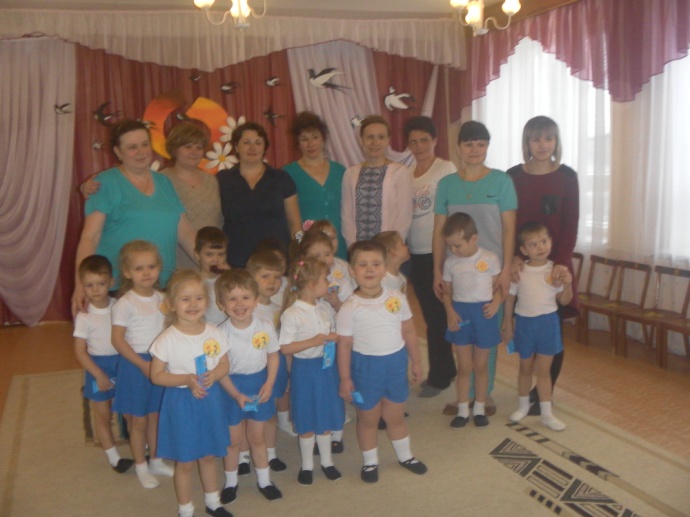                                                                                                      Подготовила                                                                                                     воспитатель:                                                                                                     Хохлова  Н.Р.п.Пачелма , 2018 год.Цель:  Пропагандировать здоровый образ жизни, способствовать приобщению семьи к физкультуре и спорту; продолжать укреплять физическое и психическое здоровье детей в содружестве с семьями воспитанников; формировать у детей уважение и любовь к бабушке и маме.Задачи:Обучающие: учить ответственности, сплоченности в коллективе.Развивающие: Развивать физические качества детейВоспитательные: воспитывать уважительное отношение к бабушке, маме.Предварительная работа: составление сценария праздника, оформление зала, подготовка под фонограмму перестроения и ритмической гимнастики , изготовление пригласительных билетов, афиши и эмблем, подготовка грамот для награждения команд.Содержание совместной деятельности:Дети и зрители занимают свои места в празднично оформленном зале.Ход праздникаВедущий. Посмотрите за окошко,                   Стало там светлей немножко,                  Главный праздник наступает,                  Солнышко его встречает! 1 ребенок.   В марте, первого числа,
                     Начинается весна.
                     Мамин день - 8 марта - отмечает вся страна!2 ребенок.   К празднику мы постарались
                    Аккуратно причесались,
                    Умывались, одевались,
                    Чтобы мамы улыбались.3 ребенок.   Вот какие наши мамы!
                    Мы всегда гордимся вами,
                    Умными и милыми,
                    Добрыми, красивыми.4 ребенок.   С днем 8 марта, с праздником весенним,
                    С первыми цветами в этот светлый час!
                    Дорогие наши, милые, родные,
                    (все) Поздравляем вас!Ведущий.Скажите, пожалуйста, какой же скоро наступит праздник?(ответы детей) Правильно, «8 марта – весенний праздник всех женщин, девочек и конечно же наших любимых мам. Наш спортивный праздник мы посвящаем им, он так и называется «А ну-ка, мамы!» Мы сегодня с ребятами будем очень стараться. Наши мамочки сегодня любезно согласились поучаствовать в соревнованиях. Давайте поприветствуем их!Под веселую музыку мамы проходят и встают рядом в круг.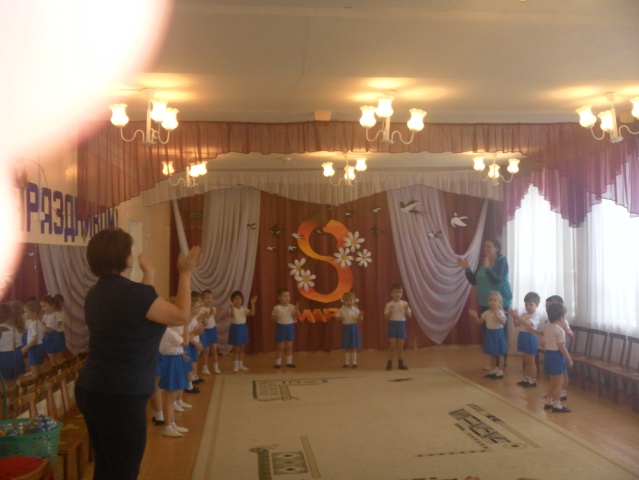 Ведущий.   Итак, я вижу ребята подготовились и разделились на две команды. Сейчас я попрошу наших уважаемых мам, тоже занять место в командах своих детей. А решать какая команда сегодня будет лучшей будут знакомые вам люди наше жюри: (заведующая д/с, воспитатель и бабушка), за каждое выигранное  задание они будут давать цветок подснежника, по окончанию праздника жюри подсчитывает цветы у каждой команды и объявляет победителя . Прежде чем приступить к соревнованиям я предлагаю сделать  не большую совместную ритмическую разминку  «Топати - топата!», а дети будут вам помогать.Ритмическая гимнастика «Топати - топата!»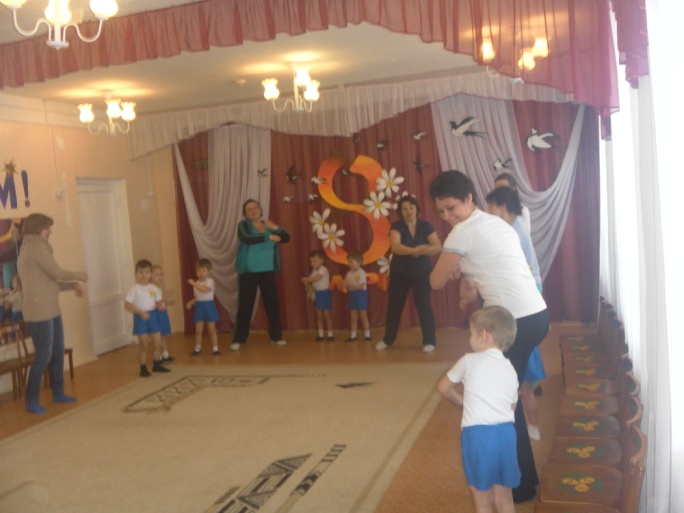 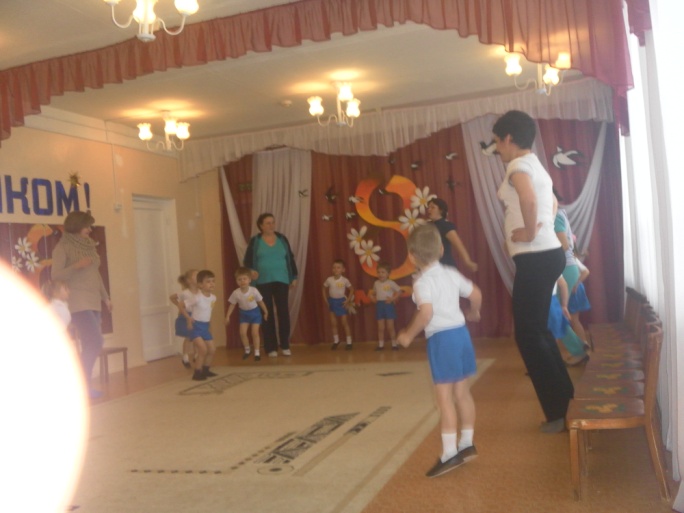 Ведущий.   Разминка закончена. Мамы и дети готовы начать соревнования. Команды, в шеренги стройся! (построение команд) В соревнованиях принимают участие две команды. Разрешите им представить себя!1 задание: Приветствие командКоманда: «Солнышко»Дети.   Мы солнечные дети,            Мы лучше всех на свете,            Наш девиз не унывать,            Все пройти и все узнать!Команда: «Непоседы»Дети.   Непоседы, непоседы            Не сидим без дела,            Победим сегодня всех,            Дружно и умело!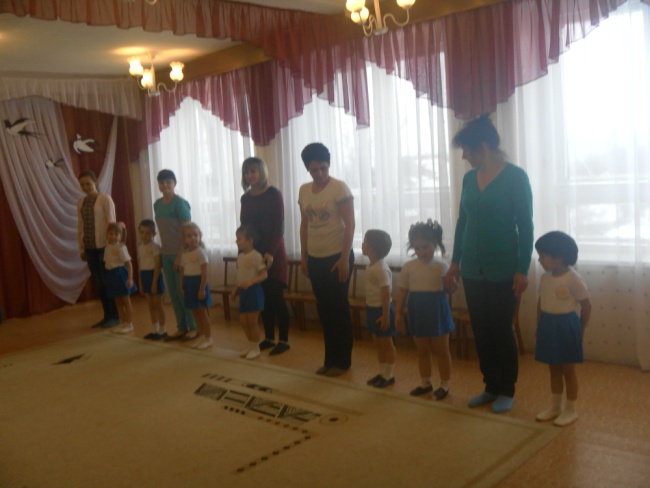 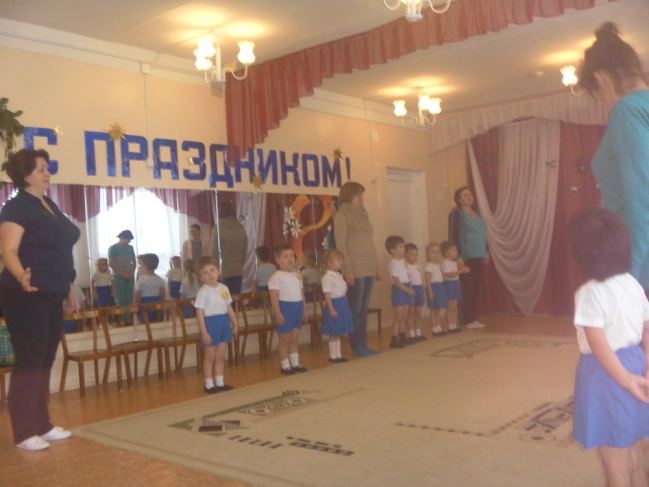 Ведущий. Спасибо, командам за приветствие, наше жюри оценивает каждое задание, давайте попросим озвучить их результат.Наши мамы, каждое утро одевают и провожают своих детей в детский сад. Давайте посмотрим как они это делают.2.Эстафета «Кто быстрее доберется в детский сад»Мама, быстро одевает ребенку шапочку, взяв ребёнка за руку, должна оббежать вокруг флажка, передав эстафету следующей паре.(Жюри оценивает эстафету и объявляет результат).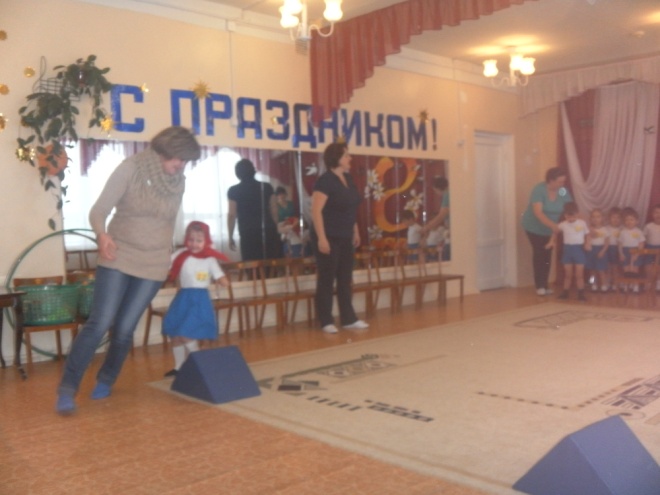 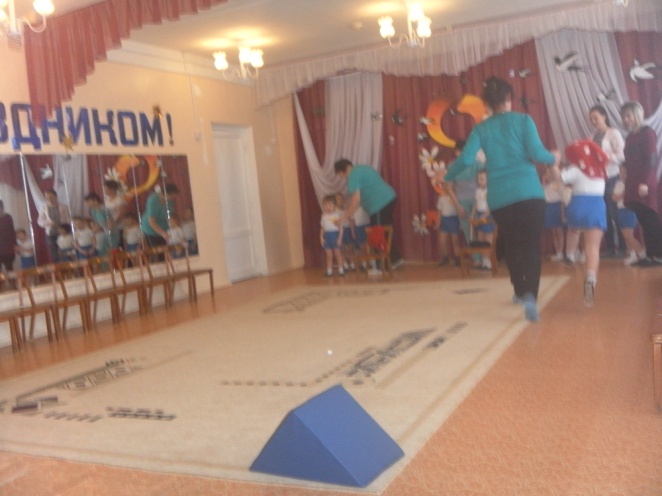 Ведущий.   Все мамы красивы и грациозны, всегда выглядят великолепно! Свою грацию и красоту они покажут в следующей эстафете. А их детки помогут им.3.Эстафета «Перенеси мешочек на голове»Первые  участники кладут мешочек на голову, доходят до ориентира, обходят его, возвращаются и передают эстафету следующим игрокам. (в этой эстафете чередуются мамы и дети)(Жюри оценивает очередную эстафету и объявляет результат).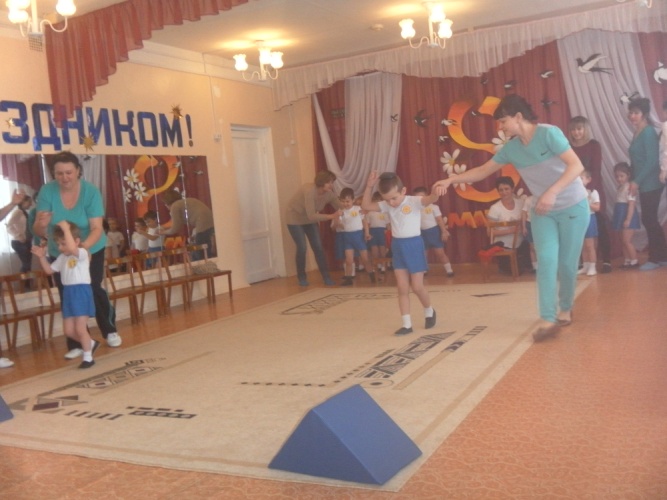 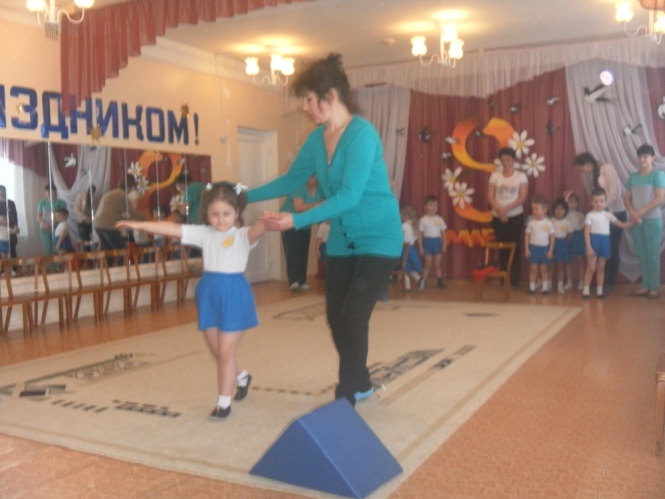 Ведущий.   Дорогие мамы и ребята давайте присядем и немного отдохнем, а я проведу для вас конкурс загадок, который называется «Мамины помощники».Посмотрим кто больше угадает загадок?(Жюри оценивает конкурс и объявляет результат).4. Конкурс Загадок «Мамины помощники»1 После стирки у простынки   Он разгладит все морщинки   Только ты его не тронь,   Он, горячий как огонь! (Утюг)2 На веревках пальцы,   Держат одеяльце (Прищепки)3 Он пыхтит как паровоз,   Важно держит к верху нос,   Покипит, остепенится,   Пригласит чайку напиться. (Чайник)4 Часть её подобна лодки,   Как весло- другая часть.   У неё маршрут короткий,   Мимо рта бы не попасть! (Ложка)5  Вот так чудо! Он со вкусом.    Может съесть и пыль, и мусор    И жужжит, как сотни ос.    Работяга ……..(Пылесос) 6  Летом папа наш привёз     В белом ящике мороз     теперь мороз седой     У нас летом и зимой.     Бережёт продукты: мясо, рыбу, фрукты. (Холодильник)(Жюри оценивает конкурс и объявляет результат).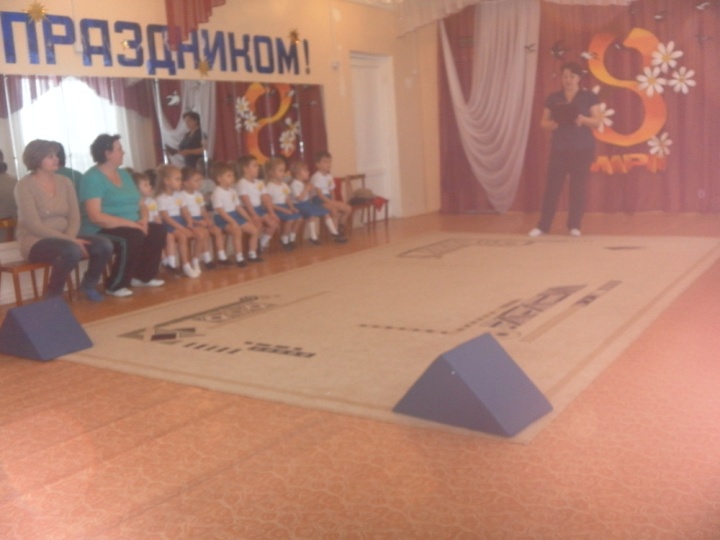 Ведущий.   Все работы хороши, все профессии нужны! А кем работают ваши мамы? (отвечают дети) Действительно, они могут и одежду сшить, и суп сварить, и дом построить, и машину водить. А для этого необходимо терпение, быстрота и внимание. Все ли мамы такие? Мы это проверим в следующей эстафете.5. Эстафета «Бег с ракеткой и воздушным шаром»Первые участники мамы, несут на ракетке воздушные шары, обегают ориентир, возвращаются назад и передают шарик ребенку, он бежит с шариком до ориентира и назад, передает маме.(Жюри оценивает очередную эстафету и объявляет результат).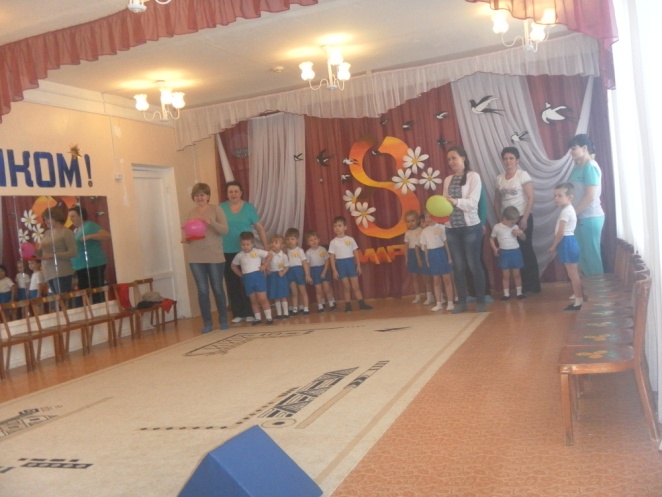 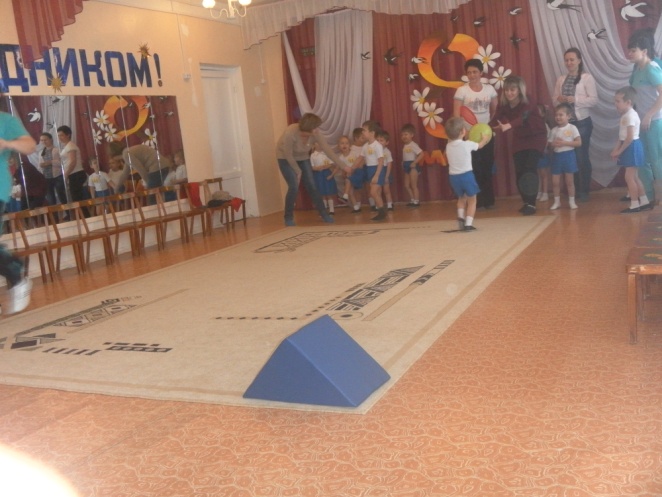 Ведущий.  Следующую эстафету мы посвящаем нашим любимым бабушкам. Ваши бабушки не только прекрасные хозяйки, но и отличные ваши помощники всегда приходят на помощь своим дочкам и внукам. Они могут не только читать вам книги, печь пирожки и гулять, они смогут запросто связать носки своим внучатам. Наша следующая эстафета так и называется…                                     6. Эстафета «Бабушкин клубок»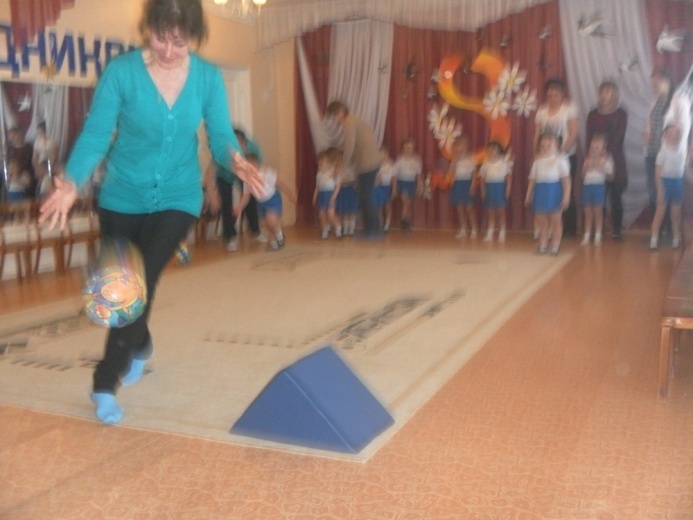 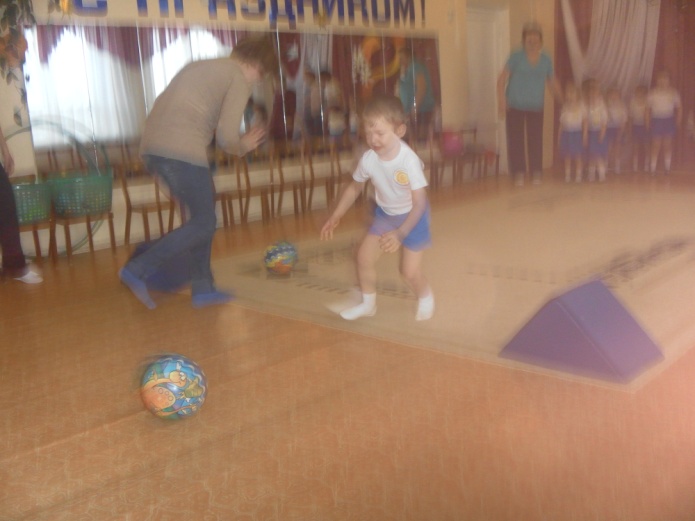 Напротив каждой команды лежит мяч, нужно подталкивая мяч одной рукой довести до стойки и обратно, затем передать эстафету следующему игроку (играют мамы и дети). (Жюри оценивает очередную эстафету и объявляет результат).Ведущий.   Вечером, когда уже все спят, мамы не ложатся. А почему? Ей нужно навести порядок, и сделать это как можно скорее. Сейчас нам мамы покажут, как они проводят уборку квартиры.                                      7. Игра «Уборка квартиры»На полу рассыпаются мелкие мячи или фантики. По сигналу все мамы собирают их в корзину. Побеждает та команда, которая больше соберет мячей, дети помогают своим мамам.(Жюри оценивает игру и объявляет результат                                                     по колличеству собранных мячей).Ведущий.   Наши мамы стройные и спортивные, они поддерживают свою физическую форму, а как умело они умеют это делать, нам сейчас покажут.8. Эстафета для мам «Стройная талия»Для участи вызываются две мамы. Условия, кто дольше продержит вращающий обруч, тот и выиграл.(Жюри оценивает очередную эстафету и объявляет результат).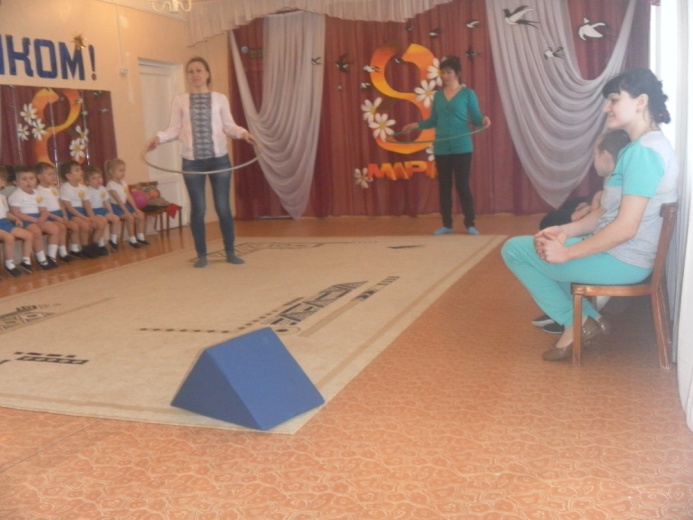 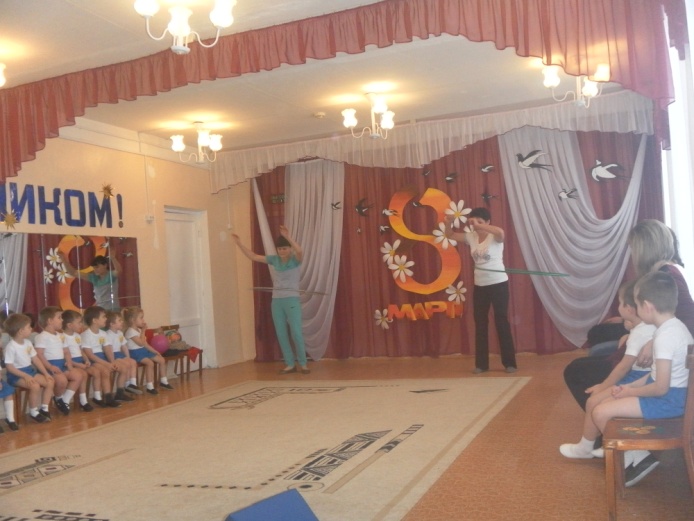 Ведущий.   Пока жюри подводит итоги наших соревнований, мы приглашаем всех детей, мам и гостей на веселый танец «Шевелись».  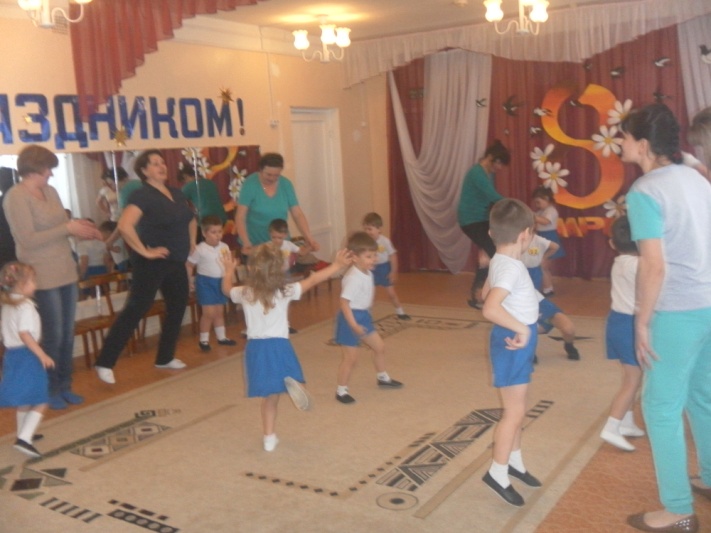 Слово ЖюриПодведение итогов соревнований и награждение.Ведущий.   Ну, вот и закончился наш спортивный праздник! Победители названы, проигравших нет, вы все показали какие вы ловкие, быстрые, дружные. Мы благодарим всех мам за участие, за внимание к детям, за доставленное удовольствие и праздничное настроение. Нам очень приятно было видеть добрые и нежные улыбки мамочек, счастливые глаза их детей!  Разрешите в заключение еще раз поздравить вас, наши очаровательные мамы, с праздником! Пожелать вам всего самого доброго и лучшего, а именно; крепкого здоровья, любви и радости! А сейчас мы приглашаем вас  на чай с праздничным пирогом.